_______________                                                      №_______________Алматы қаласы                                                                                          город Алматы«Визитинг-профессор В.Власовтың мастер-классты өткізу туралы»ҚазҰМУ-нің оқу үдерісін жетілдіру мен оқу үдерісіне жаңа оқу үлгілерін еңгізу мақсатында, Х.Досмухамедов атындағы  Қоғамдық денсаулық сақтау мектебіне 2013 жылдың  01.04.13ж–нан  13.04.13ж-на сағат 09-00-ден 18-00-ге дейін бірінші оқу жылдың стажер-оқытушы құрамына «Дәлелді медицина» атты визитинг-профессор В.Власовтың мастер-классы ұйымдастырылып, өткізілсін. Өткізу орны: Х.Досмухамедов атындағы Қоғамдық денсаулық сақтау мектебінде 131 дәріс залында   №1 қосымшаға сәйкес бірінші оқу жылдың стажер-оқытушылардың  тізімі бекітілсін.Бірінші оқу жылдың стажер-оқытушыларды  оқу барысында негізгі қызметінен босатылсын.Х.С.Насыбуллина атындағы педагогикалық шеберлік мектебіне бірінші оқу жылдың стажер-оқытушы құрамының мастер-классқа қатысуын қадағалау жүктелсін. Ректор                                                          _________________      А.А. Ақанов Келісілді:Оқу-әдістемелік және тәрбие жұмысы бойынша проректоры                   _______________         Қ.А. Төлебаев Әкімшілік және кадрлық жұмыс департаментінің директоры                         _______________         В.Н. Девятко Х.Досмухамедов атындағы Қоғамдықденсаулық сақтау мектебінің директоры  ________________         Б.С. ТурдалиеваБұйрықты дайындаған: Адам ресурстарын дамыту басқармасының бастығы                            __________________       Ә.Қ.  Кәрібаева _______________                                                      №_______________Алматы қаласы                                                                                          город Алматы«О проведении мастер-классавизитинг-профессора В.Власова»В рамках плана основных мероприятий по реализации стратегии развития КазНМУ имени С.Д.Асфендиярова, Школе Общественного здравоохранения им. Х.Досмухамедова организовать проведение мастер-класса визитинг-профессора В.Власова на тему: «Доказательная медицина» для стажеров-преподавателей первого года обучения. В период с 01.04.13г. по 13.04.2013г.  с  9.00. до 18.00. Место проведения: Школа общественного здравоохранения имени Х.Досмухамедова в аудитории №131. Утвердить список стажеров-преподавателей первого года обучения согласно приложению №1.На время прохождения обучения освободить от основной деятельности работы стажеров-преподавателей первого года обучения. Школе педагогического мастерства им.Х.С.Насыбуллиной обеспечить явку стажеров-преподавателей первого года обучения для участия в мастер-классе. Ректор                                                          _________________            А.А. Аканов Согласовано:Проректор по учебно-методической работе                                                                _______________           К.А. Тулебаев Директор Департамента по административно-кадровой  работе               _______________           В.Н. Девятко Директор Школы общественного                                                                                                 здравоохранения имени Х.Досмухамедова  ________________         Б.С. Турдалиева Приказ подготовил: Начальник Управления по развитию человеческих ресурсов                                  _________________       А.К.  Карибаева Приложение № 1к приказу № ______ от ___________Список стажеров-преподавателей 1-года обучения  Начальник Управления по развитию человеческих ресурсов                                  _________________       А.К.  Карибаева ҚАЗАҚСТАН РЕСПУБЛИКАСЫНЫҢ ДЕНСАУЛЫҚ САҚТАУ МИНИСТРЛІГІНІҢ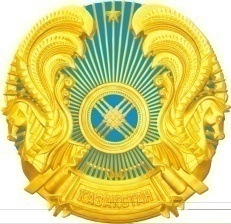 «С.Ж. АСФЕНДИЯРОВ АТЫНДАҒЫ ҚАЗАҚ ҰЛТТЫҚ МЕДИЦИНА УНИВЕРСИТЕТІ»ШАРУАШЫЛЫҚ ЖҮРГІЗУ ҚҰҚЫҒЫНДАҒЫ РЕСПУБЛИКАЛЫҚ МЕМЛЕКЕТТІК КӘСІПОРЫНЫРЕСПУБЛИКАНСКОЕ ГОСУДАРСТВЕННОЕ ПРЕДПРИЯТИЕ НА ПРАВЕ ХОЗЯЙСТВЕННОГО ВЕДЕНИЯ«КАЗАХСКИЙ НАЦИОНАЛЬНЫЙ МЕДИЦИНСКИЙ УНИВЕРСИТЕТ ИМЕНИ С.Д. АСФЕНДИЯРОВА»МИНИСТЕРСТВА ЗДРАВООХРАНЕНИЯ РЕСПУБЛИКИ КАЗАХСТАНБҰЙРЫҚПРИКАЗҚАЗАҚСТАН РЕСПУБЛИКАСЫНЫҢ ДЕНСАУЛЫҚ САҚТАУ МИНИСТРЛІГІНІҢ«С.Ж. АСФЕНДИЯРОВ АТЫНДАҒЫ ҚАЗАҚ ҰЛТТЫҚ МЕДИЦИНА УНИВЕРСИТЕТІ»ШАРУАШЫЛЫҚ ЖҮРГІЗУ ҚҰҚЫҒЫНДАҒЫ РЕСПУБЛИКАЛЫҚ МЕМЛЕКЕТТІК КӘСІПОРЫНЫРЕСПУБЛИКАНСКОЕ ГОСУДАРСТВЕННОЕ ПРЕДПРИЯТИЕ НА ПРАВЕ ХОЗЯЙСТВЕННОГО ВЕДЕНИЯ«КАЗАХСКИЙ НАЦИОНАЛЬНЫЙ МЕДИЦИНСКИЙ УНИВЕРСИТЕТ ИМЕНИ С.Д. АСФЕНДИЯРОВА»МИНИСТЕРСТВА ЗДРАВООХРАНЕНИЯ РЕСПУБЛИКИ КАЗАХСТАНБҰЙРЫҚПРИКАЗС.Ж.АСФЕНДИЯРОВ АТЫНДАҒЫҚАЗАҚ ҰЛТТЫҚ МЕДИЦИНА УНИВЕРСИТЕТІ 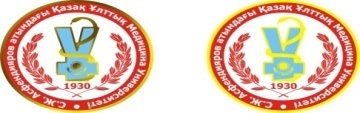 КАЗАХСКИЙ НАЦИОНАЛЬНЫЙ МЕДИЦИНСКИЙ  УНИВЕРСИТЕТ ИМЕНИ  С.Д.АСФЕНДИЯРОВАУПРАВЛЕНИЕ ПО РАЗВИТИЮ ЧЕЛОВЕЧЕСКИХ РЕСУРСОВУПРАВЛЕНИЕ ПО РАЗВИТИЮ ЧЕЛОВЕЧЕСКИХ РЕСУРСОВУПРАВЛЕНИЕ ПО РАЗВИТИЮ ЧЕЛОВЕЧЕСКИХ РЕСУРСОВСПИСОКСПИСОКСПИСОК№Название кафедры  /модуля/Ф.И.О. 1Кафедра гигиены трудаБуркитбаева Асия Куттыбаевна2Модуль терапевтической стоматологии Нурлыбаев Алибек Айдарбекович2Модуль терапевтической стоматологии Левада Людмила Григорьевна2Модуль терапевтической стоматологии Джолдыбаева Альбина Есенгельдыевна3Кафедра нервных болезнейЕсентаева Сая Бекетовна4Кафедра эндокринологии Тлегенов Аскар Шындалыевич 4Кафедра эндокринологии Калдарбеков Олжас Айдарбекович 5Модуль ортопедической стоматологииКаракенов Елдар Талипович5Модуль ортопедической стоматологииБиржанова Феруза Ахметовна6Кафедра хирургических болезней №1Мукашев Баглан Кадыржанович6Кафедра хирургических болезней №1Аубакиров Ержан Арыпканулы7Кафедра Общей хирургии Бижанова Жадыра Галымовна 8ИПО кафедра  Хирургии с курсом кардиохирургииБайжигитов Нурлан Болатович 8ИПО кафедра  Хирургии с курсом кардиохирургииСуртай Абай Кабылбекулы 9Кафедра эпидемиологииИскакова Балнур Аманкуловна10Модуль нефрологииАмреева Зауреш Канатовна 10Модуль нефрологииАлимжанова Эльмира Болысбековна 10Модуль нефрологииКулкаева Макпал Нургазиновна 11Модуль стоматологии детского возраста и проф.стом.заболеванийРаманкулова Лаура Сайфуллаевна11Модуль стоматологии детского возраста и проф.стом.заболеванийКурмангалиев Бекжан Зулкажаевич12Кафедра коммуникативных Кузьмина Зарина Витальевна13Модуль ортодонтии Мухамедиярова Марал Маратовна14Пропедевтика терапевтической стоматолгииЖаханова Света Нурсагатовна15Кафедра общей гигиены и экологии Назарова Лаззат Кенесбековна  16Модуль фармацевт – менеджер Журынова Асел Омархановна 17Кафедра коммунальной гигиены и ГДиП Байкенжеева Камшат Ануаровна18Кафедра детских болезней №2Урашева Гаухар Султановна 19Кафедра акушерства и гинекологии №2 Мыркасымова Акпобе Курманбаевна 20Кафедра скорой и неотложной медицинской помощи Шаметова Аманжан Набибуллаевна 20Кафедра скорой и неотложной медицинской помощи Сарманова Назгул Арнурашитовна 21Кафедра амбулаторно – поликлинической терапии Нургалиев Канат Жанадилович 21Кафедра амбулаторно – поликлинической терапии Жуматаева Сауле Абилпатаевна 22Кафедра микробиологии, вирусологии и иммунологии  Угышева Шолпан Ерлановна 23Кафедра интернатуры и резидентуры ВОП №2Кенбаева Салтанат Рысбековна24Кафедра интернатуры и резидентуры ВОП №3Латкина Клавдия Сергеевна 24Кафедра интернатуры и резидентуры ВОП №3Токушева Алия Нурлановна 24Кафедра интернатуры и резидентуры ВОП №3Сугиралиева Н.К. 24Кафедра интернатуры и резидентуры ВОП №3Колбаев Мейербек Толегенович 25Кафедра фтизиопульмонологии Ишингалиева Алия Хавошовна 26Кафедра травматологиии и ортопедии Маканов Сагит Абдижалиевич  